БОЙОРОҠ                                                               Р А С П О Р Я Ж Е Н И Е«10 »   июль    2015 йыл                   №12                «10  »  июля    2015 годаО перечислении денежных средств    Перечислить денежные средства согласно авансовому отчету №07 от 10.07.2015года в размере  1453  руб.60 коп.(одна   тысяча  четыреста   пятьдесят  три  рубля  60 коп.) на корсчет главы сельского поселения  Азяковский сельсовет Мухаярова Айрата Тахавиевича.Глава сельского поселения                                               А.Т.МухаяровБАШҠОРТОСТАН РЕСПУБЛИКАҺЫ
БОРАЙ РАЙОНЫ МУНИЦИПАЛЬ РАЙОНЫНЫҢ ӘЗӘК АУЫЛ СОВЕТЫ АУЫЛ БИЛӘМӘҺЕ ХАКИМИӘТЕ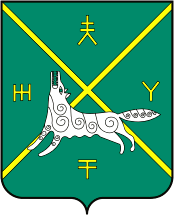 АДМИНИСТРАЦИЯ  СЕЛЬСКОГО ПОСЕЛЕНИЯ АЗЯКОВСКИЙ СЕЛЬСОВЕТ МУНИЦИПАЛЬНОГО РАЙОНА  БУРАЕВСКИЙ РАЙОН
РЕСПУБЛИКИ БАШКОРТОСТАН